El siguiente es el documento presentado por el Magistrado Ponente que sirvió de base para proferir la providencia dentro del presente proceso.  El contenido total y fiel de la decisión debe ser verificado en la respectiva Secretaría.TEMAS:	DEBIDO PROCESO / TUTELA CONTRA DECISIÓN JUDICIAL / REMISIÓN DE PROCESO POR COMPETENCIA A OTRO JUEZ / IMPROCEDENCIA DE LA TUTELA / PRINCIPIO DE SUBSIDIARIEDAD / EL ASUNTO SE RESUELVE EN EL MARCO DEL CONFLICTO DE COMPETENCIA, SI FUERE EL CASO.… la principal queja constitucional de John Sebastián Colorado López se circunscribe a que el Juzgado Promiscuo del Circuito de La Virginia Risaralda se haya desprendido del conocimiento de la acción popular con número de radicado 66400318900120200008200, por lo que pretende en este sumario, que se ordene la conservación de la competencia en cabeza de dicho fallador…… de cara al presupuesto de la subsidiariedad, rápido despunta el fracaso del amparo superlativo como se pasa a exponer.Basta remitirse al libelo introductor para evidenciar que el verdadero deseo del convocante consiste en que el accionado continúe regentando el proceso cuestionado, en lugar de remitirlo por competencia a los Juzgados Civiles del Circuito de Aguachica Cesar, situación suficiente para develar que el asunto sometido a consideración consiste en un conflicto suscitado en virtud de la competencia del fallador que deberá seguir conociendo el trámite fustigado, que a no dudarlo encuentra dentro del diseño legal del proceso judicial, escenarios idóneos y eficaces para su definición, resultando improcedente la intervención prematura de la justicia constitucional.Por ello, pronto se avizora la improcedencia de la salvaguarda porque lo pretendido desconoce el carácter residual y subsidiario de la presente acción constitucional…En efecto, el Código General del Proceso, dispuso en su artículo 139, que el juez que reciba el expediente puede, a su vez, declararse incompetente, caso en el cual solicitará que el conflicto se decida por el funcionario judicial que sea superior funcional común a ambos, al que enviará la actuación.REPÚBLICA DE COLOMBIA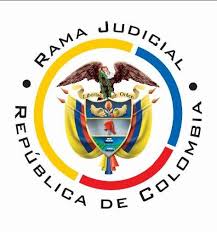 TRIBUNAL SUPERIOR DE PEREIRASALA CIVIL – FAMILIA Magistrado Ponente: CARLOS MAURICIO GARCÍA BARAJASPereira, veinte (20) de mayo de dos mil veintiuno (2021)	Acta N° 232 de 20-05-2021	Sentencia: TSP. ST1-0149-2021	Referencia: 66001221300020210014500ASUNTOProcede la Sala a resolver la acción de tutela interpuesta por John Sebastián Colorado López en contra del Juzgado Promiscuo del Circuito de la Virginia Risaralda, trámite al que fueron vinculados la Alcaldía municipal de La Virginia, la defensoría del Pueblo y el Ministerio Público, ambos de la regional Risaralda y, el señor Sebastián Ramírez, quien solicitó su participación como coadyuvante en el proceso aquí censurado.ANTECEDENTES1. Del escrito de tutela y las probanzas recopiladas en el expediente se advierte que el accionante es impulsor de la acción popular con número de radicado 66400318900120200008200 que se adelanta en las dependencias del juzgado encartado. En dicho compulsivo se decretó la nulidad de lo actuado y se ordenó la remisión del expediente al juzgado que se consideró competente para conocer, situación que critica el gestor tras considerar que el accionado desconoció la “inmutabilidad de la competencia” y la “perpetuatio jurisdictionis”.En consecuencia, depreca el promotor de este resguardo que: i). Se ordene al accionado seguir conociendo de la acción popular enunciada, ii). Se ordene al accionado compartir el link del expediente criticado y el de 40 acciones más, de la misma naturaleza y, ii). Se solicite pronunciamiento a la Corte Constitucional sobre su caso particular.2. Trámite: De entrada, se negó la vinculación de la Corte Constitucional, porque a esa entidad no se atribuyó acción u omisión alguna que afecte los derechos fundamentales del actor, y este mecanismo de amparo no es el idóneo para obtener conceptos o tramitar peticiones como las pretendidas. En suma, se estaba ante a una vinculación aparente.El auto admisorio fue notificado al Juzgado recriminado, a la Alcaldía municipal de La Virginia, a la Defensoría del Pueblo y al Ministerio Público, ambos de la regional Risaralda y, al señor Sebastián Ramírez, quienes de acuerdo con las piezas procesales aportadas obran como partes e intervinientes dentro del proceso cuestionado.El Juzgado Promiscuo del Circuito de la Virginia, Risaralda, en lo que respecta al caso concreto, señaló que sus decisiones han guardado conformidad con la legislación aplicable al caso y a “los últimos lineamientos de la Sala Civil de la Corte Suprema de Justicia”; agregó que su actuar no vulnera derecho fundamental alguno del accionante y que “las pretensiones del actor resultan inanes, ya que (…) se remitirá la acción popular a los Juzgados Civiles del Circuito de Aguachica Cesar, por lo que [su] despacho carecería de competencia para resolver la cuestión”. Arguyó que a pesar de que el gestor recurrió la decisión criticada, se configura en este caso el fenómeno de la subsidiariedad porque puede elevar sus peticiones ante el juez al que se ordenó la remisión del expediente sin necesidad de acudir a la acción de tutela. Finalmente, manifestó que “el accionante ha radicado en los últimos tres (3) mes 1.421 acciones populares en el Despacho, dentro de las cuales realiza numerosas solicitudes (…) [situación que ha generado] una sobre carga de trabajo de acciones populares, que ha dificultado no solo el avance de estás, sino de los demás procesos a cargo”.Nadie más se pronunció.CONSIDERACIONES1. El artículo 86 de la Constitución Política establece que toda persona tiene derecho a promover acción de tutela ante los jueces con miras a obtener la protección inmediata de sus derechos constitucionales fundamentales cuando por acción u omisión le sean vulnerados o amenazados por cualquier autoridad pública o por particulares, en los casos previstos de forma expresa en la ley, siempre que no exista otro medio de defensa judicial o existiendo cuando la tutela se utilice como mecanismo transitorio para evitar la materialización de un perjuicio de carácter irremediable (art. 6, numeral 1, del Decreto 2591 de 1991). 2. En el caso sometido a consideración, se observa que la principal queja constitucional de John Sebastián Colorado López se circunscribe a que el Juzgado Promiscuo del Circuito de La Virginia Risaralda se haya desprendido del conocimiento de la acción popular con número de radicado 66400318900120200008200, por lo que pretende en este sumario, que se ordene la conservación de la competencia en cabeza de dicho fallador. Además, se aspira obtener link de acceso al expediente reprochado y de otras 40 radicaciones.De conformidad con lo anterior, el problema jurídico principal a resolver consiste en definir si resulta procedente la utilización de esta senda constitucional para imponer al juez accionado la decisión de continuar conociendo de la acción popular que motiva este trámite, cuando al interior del proceso judicial existen mecanismos idóneos para resolver esa cuestión.3. En el anterior contexto, es clara la legitimación para intervenir en este amparo superlativo. Por el extremo activo lo hace el señor John Sebastián Colorado López, quien es el titular de los derechos que se reclaman como vulnerados, en su condición de impulsor del proceso que se reprocha. Por el extremo pasivo, por su parte, se encuentra convocado el Juzgado Promiscuo del Circuito de la Virginia Risaralda como autoridad que profirió las decisiones cuestionadas.4. En punto de la inmediatez requerida para la interposición de este tipo de acciones constitucionales, emerge palmario que las decisiones censuradas por el promotor se encuentran contenidas en los proveídos adiados 13 y 29 de abril de los corrientes, que consistieron en la remisión del expediente de marras a los Juzgados Civiles del Circuito de Aguachica Cesar. Así resulta patente la actualidad de las actuaciones sometidas a consideración.5. Ahora bien, de cara al presupuesto de la subsidiariedad, rápido despunta el fracaso del amparo superlativo como se pasa a exponer.5.1. Basta remitirse al libelo introductor para evidenciar que el verdadero deseo del convocante consiste en que el accionado continúe regentando el proceso cuestionado, en lugar de remitirlo por competencia a los Juzgados Civiles del Circuito de Aguachica Cesar, situación suficiente para develar que el asunto sometido a consideración consiste en un conflicto suscitado en virtud de la competencia del fallador que deberá seguir conociendo el trámite fustigado, que a no dudarlo encuentra dentro del diseño legal del proceso judicial, escenarios idóneos y eficaces para su definición, resultando improcedente la intervención prematura de la justicia constitucional.Por ello, pronto se avizora la improcedencia de la salvaguarda porque lo pretendido desconoce el carácter residual y subsidiario de la presente acción constitucional. En tal sentido, basta recordar que al respecto tiene dicho la Sala Civil de la Corte Suprema de Justicia que:“(…) Insistentemente se ha dicho por la jurisprudencia constitucional, que esta acción pública no se erige en mecanismo sustituto o paralelo de los instrumentos o procedimientos ordinarios creados por el legislador, para debatir tópicos no controvertibles en sede constitucional, pues debido a su finalidad ius fundamental no está concebida para sustituirlos o desplazarlos sino única y exclusivamente para el evento en que la persona que se sienta afectada o amenazada en una garantía de rango superior con ocasión de una arbitrariedad jurisdiccional, hubiese carecido o carezca de recursos judiciales para atacarla” (CSJ STC, 16 jul. 2012, rad. 2012-00997-01; STC, 24 sep. 2012, rad. 2012-00320-01, STC, 12 feb. 2021, rad. 2020-00171-01). Subrayas fuera de texto.5.2. En efecto, el Código General del Proceso, dispuso en su artículo 139, que el juez que reciba el expediente puede, a su vez, declararse incompetente, caso en el cual solicitará que el conflicto se decida por el funcionario judicial que sea superior funcional común a ambos, al que enviará la actuación.  En ese escenario, el gestor aún cuenta con la posibilidad de enarbolar sus planteamientos ante el Juez al que sea asignada la acción popular que nos ocupa, quién en últimas, podrá hacer uso de las instituciones consagradas en la legislación adjetiva para que el eventual conflicto de competencia sea resuelto por el juez natural para tales casos y no por este estrado constitucional. De allí, que mal haría este Tribunal en anticiparse a la definición del referido conflicto, sin saber si quiera si su resulta favorezca a la postura defendida por el tutelante.En suma, se frustra la pretensión del actor porque se tiene ampliamente decantado que le es vedado al juez constitucional tomarse atribuciones sobre las funciones propias de la autoridad judicial competente para resolver una situación como la aquí expuesta, como lo pretende el accionante con su actuación presurosa. No en vano, respecto de la imposibilidad de invadir la órbita de otras autoridades judiciales se ha señalado por la Sala Civil de la Corte Suprema de Justicia, traído a este trámite como fuente auxiliar de la función judicial que: “el constitucional no puede invadir la competencia, despojando de las atribuciones asignadas válidamente al funcionario de conocimiento por el constituyente y el legislador, pues si fuera de otra manera, desconocería el carácter residual de esta senda y las normas de orden público, que son de obligatoria aplicación, con la consiguiente alteración de las reglas preestablecidas y el quebrantamiento de las prerrogativas de los intervinientes en tal causa» (STC14280-2018 reiterado en STC12017-2020). 6. Finalmente, frente al anhelo de obtener por este medio la orden de remisión del link de expediente del proceso criticado y de por lo menos 40 acciones populares distintas a la reprochada, echa de menos esta colegiatura las probanzas tendientes a demostrar que el impulsor acudió primeramente ante el accionado a peticionar la información que requiere por este excepcional y preferente trámite constitucional, razón suficiente para declarar la improcedencia de esta salvaguarda, también sobre este asunto conforme a las consideraciones precedentes.7. En conclusión, al no superarse el requisito de subsidiariedad en el presente amparo constitucional, resulta inane el estudio de fondo de la conducta del accionado porque al interior del trámite de la acción popular existen mecanismos judiciales ordinarios idóneos donde pondrá exponer, y deberá definirse, la postura planteada por el accionante, sin que sea este estrado constitucional el juez natural llamado a dirimir la controversia.Por lo expuesto, la Sala Civil Familia del Tribunal Superior de Pereira, Risaralda, administrando justicia en nombre de la República y por autoridad de la ley,RESUELVEPRIMERO: DECLARAR la improcedencia de la presente acción de tutela conforme a las consideraciones expuestas.SEGUNDO: NOTIFICAR a las partes lo aquí resuelto en la forma más expedita y eficaz posible.TERCERO: ENVIAR oportunamente, el presente expediente a la Honorable Corte Constitucional para su eventual revisión.NOTIFÍQUESE Y CÚMPLASELos magistrados,CARLOS MAURICIO GARCÍA BARAJASDUBERNEY GRISALES HERRERAEDDER JIMMY SÁNCHEZ CALAMBÁS